Titel der Arbeit
(ggf. zweite Zeile)Vorname NameMatrikelnummerBachelorarbeit im Studiengang (…)beiTitel und vollständiger Name der Dozentin / des Dozenten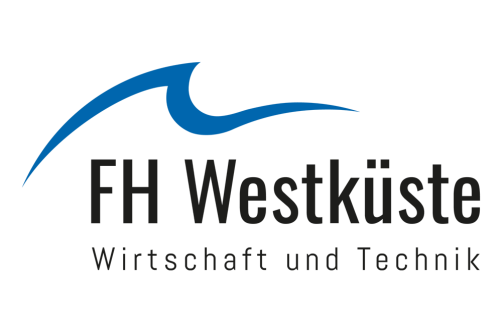 Thema der Hausarbeit
(ggf. zweite Zeile)Optional: Unterthema der HausarbeitVorname Name der Autorin / des AutorsMatrikelnummerHausarbeit im Studiengang …beiTitel und vollständiger Name der Dozentin / des Dozentenim Modul …PraxissemesterberichtVorname NameMatrikelnummerDatum von - bisPraxissemesterstelle:				Firma							Postfach oder Strasse							Postleitzahl und OrtBetreuung im Betrieb:				Vorname Name							Abteilung							Telefon								EmailAnerkannt:						____________________									Unterschrift/ Stempel			Betreuung FH Westküste:			Vorname Name							Telefon							EmailAnerkannt:						____________________							UnterschriftErklärung gem. § 11 Abs. 6 Prüfungsverfahrensordnung über die selbstständige Anfertigung der Abschlussarbeit:ErklärungHiermit erkläre ich, dass ich die von mir eingereichte Bachelor-(Master-)Arbeit „... (Titel der Arbeit)“ selbstständig und nur unter Verwendung der angegebenen Quellen und Hilfsmittel angefertigt habe.Ort und Datum						          Persönliche Unterschrift         								          (Name d. Verfassers(in))Erklärung gem. § 11 Abs. 6 Prüfungsverfahrensordnung über die selbstständige Anfertigung einer Hausarbeit:ErklärungHiermit erkläre ich, dass ich die von mir eingereichte Hausarbeit „... (Titel der Arbeit)“ selbstständig und nur unter Verwendung der angegebenen Quellen und Hilfsmittel angefertigt habe.Ort und Datum						          Persönliche Unterschrift         								          (Name d. Verfassers(in))Sperrvermerk:(Auf Wunsch der Auftraggeberin / des Auftraggebers)Diese Arbeit enthält vertrauliche Daten und Informationen des betreuenden Unternehmens. Sie darf Dritten deshalb nicht zugänglich gemacht werden.Die drei für die Prüfung notwendigen Exemplare verbleiben beim Prüfungsamt und bei den beiden betreuenden Hochschullehrenden.Erklärung zur Nutzung der studentischen Daten im Rahmen des Jahresberichts(Bitte immer ausfüllen!)Die FH Westküste führt in ihren Jahresberichten die im Berichtszeitraum angefertigten Bachelorarbeiten im Format „Name der*des Studierenden, Vorname, Titel der Bachelorarbeit, Name der*des Betreuers*in“ auf. Für die Hochschule ist die regelmäßige Publikation der Titel der angefertigten Bachelorarbeiten eine wichtige Möglichkeit, um die gute Qualität von Lehre und Forschung in der Öffentlichkeit darzustellen. Die Texte der Bachelorarbeiten werden im Rahmen der Jahresberichte nicht preisgegeben. Eventuelle Sperrvermerke werden berücksichtigt. Ich stimme der Verwendung meiner Daten in der oben beschriebenen Weise zu. Ich lehne der Verwendung meiner Daten in der oben beschriebenen Weise ab.Ort und Datum						          Persönliche Unterschrift         								          (Name d. Verfassers(in))SemesteranschriftStudienfachAbgabeterminFachsemesterzahlStraße HausnummerSemesterPostleitzahl Ort der/des StudierendenAbgabetermin